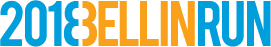 Corporate Challenge Team RegistrationPlease send to:  Bellin Run, Attn:  Linda Maxwell, PO Box 23400, Green Bay, WI 54305-3400, fax to (920) 436-8699 or e-mail to corporatechallenge@bellin.orgCompany name (how it should appear in publications/website):Corporate captain name:       Direct phone number:       Captain cell phone number:       E-mail address:       Corporate captain’s jacket size (check one):	Men’s:   S       M       L       XL       XXL	or	Women’s:   XS       S       M       L       XLPhysical address for materials/T-shirt delivery:Company address:       City, state, zip:       Mailing address (if different):Company address:       City, state, zip:       Company size:  total number of employees:       (This is a general company-wide total, not the total participating in the Bellin Run)Do you want VIP delivery of race packets to your company (10-14 days before race)?	 Yes       NoIs your company paying a portion of the registration fee?   Yes       NoIf yes, check one payment amount:   $5       $10       $15       $20       $25